Цель: Стандартизация рабочего процесса дистанционного ведения пациентов на динамическом наблюдении с целью мониторинга состояния здоровья пациентов, своевременного выявления признаков декомпенсации заболевания и предотвращение их развития, путем коррекции получаемой базисной терапии, проведения санитарно-просветительной работы направленной на выявление и устранение поведенческих факторов риска.Область применения: медицинские организации, оказывающие первичную медико-санитарную помощь (далее – ПМСП).Ответственность: врач общей практики, участковый врач терапевт/ участковый педиатр, фельдшер, средний медицинский персонал (участковая (ый) медицинская (ий) сестра/брат, медицинская (ий) сестра/брат общей практики) (ФИО, должность работника, выполняющего процедуру).Определение:Динамическое наблюдение – систематическое наблюдение за состоянием здоровья больных с хроническими заболеваниями, а также оказание необходимой медицинской помощи по результатам данного наблюдения, в том числе в рамках мероприятий программы управления заболеваниями (далее – ПУЗ).Перечень заболеваний, подлежащих динамическому наблюдению в организациях амбулаторно-поликлинической помощи утверждены приказами Министра здравоохранения и социального развития Республики Казахстан от 28 апреля 2015 года № 281 «Об утверждении Правил оказания первичной медико-санитарной помощи и Правил прикрепления к организациям первичной медико-санитарной помощи» (далее – приказ 281), и.о. Министра здравоохранения и социального развития Республики Казахстан от 28 июля 2015 года № 626 «Об утверждении Правил оказания консультативно-диагностической помощи Приказ» (далее – приказ 626).В период неблагоприятной эпидемиологической ситуации, в целях предупреждения риска заболевания, проведение динамического наблюдения переводится в дистанционный режим.Дистанционные медицинские услуги – предоставление медицинских услуг    в     целях     диагностики,     лечения,     медицинской     реабилитации и профилактики заболеваний, проведения исследований и оценок посредством цифровых технологий, обеспечивающее дистанционное взаимодействие медицинских    работников    между    собой,     с     физическими     лицами и/или их   законными   представителями,   идентификацию   указанных   лиц, а также документирование совершаемых ими действий.Ресурсы:оборудование (персональный компьютер/планшет), имеющее выход в телекоммуникационную сеть (Интернет);медицинская информационная система;мобильные средства связи или оборудование, обеспечивающие возможность оказания консультации в формате аудио-визуального контакта (телефон/планшет/персональный компьютер с наличием веб-камеры);средства индивидуальной защиты (далее – СИЗ).Пациентам, подлежащим динамическому наблюдению рекомендуетсяиметь:термометр для измерения температуры тела;тонометр;глюкометр;пульсоксиметр;средства индивидуальной защиты (медицинская маска, одноразовые перчатки), дезинфектант для обработки рук в период неблагоприятной эпидемиологической ситуации.Документирование:Оформление медицинской документации с заполнением учетных форм (медицинская карта амбулаторного пациента - 025/у и вкладной лист 5, форма учета амбулаторных посещений - 278/у и др.), утвержденных приказом Министра здравоохранения Республики Казахстан от 23 ноября 2010 года № 907«Об утверждении форм первичной медицинской документации организаций здравоохранения», а также внесение данных пациентов в электронный регистр диспансерных больных (постановка или снятие с учета).Дистанционное	ведение	пациентов	на	динамическом наблюденииАлгоритм дистанционного ведения пациентов средним медицинским работником (далее - СМР)Проведение   дистанционного    динамического    наблюдения    больных с хроническими заболеваниями СМР включает:- еженедельный мониторинг пациентов, подлежащих динамическому наблюдению с последующим составлением списка по сроку наблюдения, подлежащих осмотру или лабораторно-инструментальному обследованию (сроки согласно приказов 281 и 626);оповещение пациентов о дате и времени посещения организации ПМСП в случае необходимости консультаций врачей ПМСП или профильных специалистов, плановых лабораторных и инструментальных исследований согласно списку (телефонная связь/SMS-сообщения/социальные сети/мобильные приложения);аудио-видео-консультацию пациентов с целью выявления жалоб, контроля основных показателей здоровья: артериального давления (далее – АД), частоты сердечных сокращений (далее - ЧСС), частоты дыхания (далее – ЧД), уровня сатурации кислорода, уровня глюкозы крови, массы тела (при наличии индивидуальных приборов измерения). При необходимости обучение пациента методике измерения и подсчета;при   выявлении   у   пациентов   признаков   обострения,   осложнений и прогрессирования заболевания, а также при наличии патологических отклонений показателей лабораторных и инструментальных исследований, СМР своевременное оповещение врача ПМСП;оформление первичной медицинской документации, выписывание направлений на лабораторно-инструментальные исследования (по назначению врача ПМСП или профильного специалиста) и другое.При отсутствии у пациента жалоб и признаков прогрессирования заболевания, СМР:предоставляет пациенту разъяснения по возникшим вопросам в пределах своей компетенции;информирует о сроках плановых обращений к врачу ПМСП, профильным	специалистам,	сроках	проведения	плановых клинико-лабораторных и инструментальных исследований;проводит информационно-разъяснительную работу по ведению здорового образа жизни, при необходимости организует консультацию пациента специалистом ЗОЖ;напоминает пациенту с высоким риском развития осложнений или угрожающих жизни состояний, о признаках данных осложнений и о правилах действий при их развитии;предоставляет информацию по вопросам амбулаторно-лекарственного обеспечения;на постоянной основе поддерживает контакт с пациентами, подлежащими динамическому наблюдению.Алгоритм дистанционного ведения пациентов врачами ПМСППри дистанционном динамическом наблюдении пациента с хроническим заболеванием участковый врач в режиме видеосвязи осуществляет:сбор     жалоб      по      индивидуально-разработанным      чек-листам, в соответствии с основным заболеванием (чек-листы наиболее распространённых заболеваний, подлежащих динамическому наблюдению представлены в приложении 1 к настоящему СОП);сбор анамнеза с учетом основного заболевания;проведение общего визуального (онлайн) осмотра пациента (оценка сознания, общего самочувствия, оценка цвета кожных покровов и слизистых, наличие сыпи, ссадин, порезов, гематом, наличие и локализация отеков, наличие дыхательных расстройств в виде одышки или патологического типадыхания, расстройств сердечно-сосудистой системы, расстройства неврологического характера и прочее);анализ и оценку объективных данных: температуры тела, АД на обеих руках, частоты пульса, уровня глюкозы   крови   и   сатурации   кислорода (при наличии индивидуальных приборов измерения). Все данные должны быть внесены в медицинскую карту;комплексную оценку   данных,   после   проведенных   лабораторных и инструментальных исследований, с разъяснением результатов пациенту;выявление поведенческих факторов риска у пациента (курение табака, избыточная масса тела/ожирение, низкая физическая активность, нерациональное питание, пагубное потребление алкоголя, избыточное потребление    соли).    Проведение    профилактического     консультирования по их коррекции/устранению;оценку суммарного сердечно-сосудистого риска по шкале SCORE в приложении 2 к настоящему СОП;мониторинг выполнения индивидуального плана лечения и дневника самоконтроля пациента;корректировку немедикаментозной и медикаментозной терапии (при необходимости), с учетом результатов осмотра, данных обследования, рекомендаций профильных специалистов;обучение пациентов самопомощи с учетом основного заболевания;при отсутствии жалоб, признаков осложнений и прогрессирования заболевания по результатам опроса, отсутствие отклонений показателей клинико-лабораторных и инструментальных исследований, участковый врач информирует пациента о текущем состоянии здоровья пациента, обсуждает с ним вносимые корректировки в индивидуальный плана немедикаментозного и медикаментозного лечения, дневника самоконтроля пациента с учетом результатов осмотра, данных лабораторных и инструментальных методов исследования, рекомендаций профильных специалистов, специалистов ЗОЖ;- при наличии жалоб на самочувствие у пациента, сохраняющихся после проведения   коррекции   немедикаментозной   и   медикаментозной   терапии с момента первичного дистанционного консультирования, необходимо проведение очной консультации пациента на дому и/или в условиях медицинской организации первичного звена здравоохранения.Посещение   пациентов,    подлежащих    динамическому    наблюдению на дому,   осуществляется   с   соблюдением   санитарных   норм   и   правил, мер безопасности медицинским работником (использование СИЗ, гигиена рук с применением кожных антисептиков).При необходимости очной консультации в условиях медицинской организации, оказывающей ПМСП, необходимо свести к минимуму время ожидания приема: планировать время, чтобы избежать контактов с другими пациентами, предупредить пациента не приходить раньше назначенного времени, при посещении медицинской организации обязательноеиспользование пациентом СИЗ (медицинская маска, перчатки одноразовые со   сменой   через   каждые   2   часа),   поддержание    социальной   дистанции (с расстоянием как минимум 1 метр).Проведение дополнительных лабораторных и/или инструментальных исследований, необходимо назначать только при наличии явных признаков прогрессирования заболевания и/или при ухудшении состояния пациента (при условии, что результаты исследования обеспечат клиническую пользу).при выявлении симптомов и/или клинических признаков выраженного ухудшения состояния, в результате резвившегося обострения/осложнения хронического заболевания и/или угрожающих жизни состояний организовать незамедлительный экстренный вызов к пациенту бригады неотложной помощи организации ПМСП либо бригады скорой медицинской помощи. До прибытия специалистов скорой медицинской помощи оставаться на связи с пациентом, проводить консультацию, в том числе членам его семьи по необходимым мерам первой помощи при возникшем неотложном состоянии. Если пациент находится один, оповещает о случившемся родственников пациента;при    наличии    показаний    направление    пациентов    для    лечения в стационарных или стационар замещающих условиях;периодичность дистанционного диспансерного наблюдения определяется индивидуально, зависит от течения заболевания, необходимости коррекции терапии.на постоянной основе поддерживает контакт с пациентами, подлежащими динамическому наблюдению.Индикаторы эффективности выполнения СОПНедопущение ухудшения состояния пациентов, подлежащих динамическому наблюдению, приведшего к госпитализации пациентов.Расчет индикатора:Полнота исполнения СОП = количество пациентов, подлежащих динамическому	наблюдению,	с	ухудшением	состояния (госпитализированных) х 100/общее число пациентов, подлежащих динамическому наблюдению.Целевое значение может колебаться в пределах 0-5%.Использованная литература:1. Приказ Министра здравоохранения Республики Казахстан от 23 октября 2020 года № ҚР ДСМ-149/2020.«Об утверждении правил организации оказания медицинской помощи лицам с хроническими заболеваниями, периодичности и сроков наблюдения, обязательного минимума и кратности диагностических исследований»2.Приказ Министра здравоохранения и социального развития Республики Казахстан от 28 апреля 2015 года № 281 «Об утверждении Правил оказания первичной   медико-санитарной   помощи   и   Правил   прикрепления к организациям первичной медико-санитарной помощи» (зарегистрирован в   Реестре   государственной   регистрации   нормативных   правовых   актов под № 11268);3.Приказ и.о. Министра здравоохранения и социального развития Республики Казахстан от 28 июля 2015 года № 626 «Об утверждении Правил оказания      консультативно-диагностической      помощи»      (зарегистрирован в Реестре государственной регистрации нормативных правовых актов под№ 11958);4.Приказ Министра здравоохранения и социального развития Республики Казахстан от 3 февраля 2016 года № 85 «Об утверждении Стандарта организации   оказания   первичной   медико-санитарной   помощи в Республике Казахстан» (зарегистрирован в Реестре государственной регистрации нормативных правовых актов под № 13392);5.Приказ    Министра    здравоохранения     Республики     Казахстан от 17 октября 2019 года № ҚР ДСМ-136 «Об утверждении перечня хронических заболеваний, при котором проводится динамическое наблюдение больных, перечня социально-значимых заболеваний при которых оказывается медико- социальная помощь, перечня диагностических услуг, в том числе лабораторной диагностики, перечня инфекционных заболеваний и заболеваний, представляющих опасность для окружающих, перечня заболеваний, не подлежащих динамическому наблюдению в рамках гарантированного объема бесплатной медицинской помощи, перечня отдельных категорий населения, подлежащих экстренной и плановой стоматологической помощи, перечня заболеваний     (состояний),      подлежащих      медицинской      реабилитации и восстановительному лечению по направлению специалиста первичной медико-санитарной помощи или медицинской организации» (зарегистрированв   Реестре   государственной   регистрации   нормативных   правовых   актов под № 19484);6.Драпкина О.М., Дроздова Л.Ю., Бойцов С.А., Булгакова Е.С., Иванова Е.С., Куняева Т.А., Лавренова Е.А., Самородская И.В., Чесникова А.И., Шепель Р.Н. Временные методические рекомендации: «Оказание амбулаторно-поликлинической медицинской помощи пациентам в условиях пандемии COVID-19». Профилактическая медицина, 2020, т. 23, №3 (Приложение).7.Бойцов    С.А.,    Чучалин    А.Г.       Методические    рекомендации«Диспансерное наблюдение больных хроническими неинфекционными заболеваниями и пациентов с высоким риском их развития» (Москва, ФГБУ«Государственный научно-исследовательский центр профилактической медицины» Министерства здравоохранения Российской Федерации, 2014 год).Приложение 1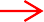 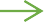 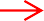 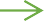 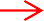 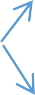 Чек-лист амбулаторного (дистанционного) наблюдения за пациентами с ишемической болезнью сердца, артериальной гипертензией,нарушениями ритма сердцаЧек-лист амбулаторного (дистанционного) наблюдения за пациентами с экстракраниальными заболеваниями брахиоцефальных артерий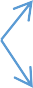 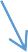 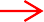 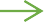 Чек-лист амбулаторного (дистанционного) наблюдения за пациентами с хронической обструктивной болезнью легкихОпределение степени одышки по шкале mMRC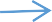 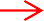 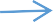 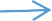 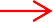 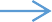 Оценка кашля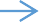 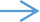 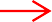 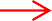 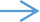 Оценка хронической продукции мокроты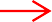 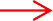 Чек-лист амбулаторного (дистанционного) наблюдения за пациентами с бронхиальной астмой (далее – БА)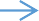 При наличии 1—2 вышеперечисленных признаков имеет место недостаточный контроль БА. Необходимо усилить базисную терапию и ГКС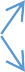 Самоконтроль Пиковой скорости выдоха (ПСВ) (при наличии пикфлоуметра)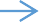 Оценка кашля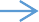 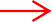 Чек-лист амбулаторного (дистанционного) наблюдения за пациентами с сахарным диабетом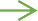 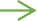 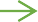 Приложение 2Суммарный риск смерти от сердечно-сосудистых заболеваний в ближайшие 10 лет (таблица SCORE)Выбирается нужная сторона Шкалы (левая измеряет риск у женщин, правая — у мужчин).Выбираются горизонтальные столбцы, соответствующие возрасту пациента.Каждому возрасту соответствуют два столбца, левый столбец относится к некурящим, правый- к курящим. Выбирается соответствующий.В каждом столбце четыре горизонтальных строки, соответствующие уровню систолического артериального давления и пять вертикальных столбцов, соответствующих уровню общего холестерина.Определяется ячейка, находящаяся на пересечении систолического артериального давления и уровня общего холестерина.Цифра в данной ячейке будет указывать на суммарный сердечно-сосудистый риск пациента.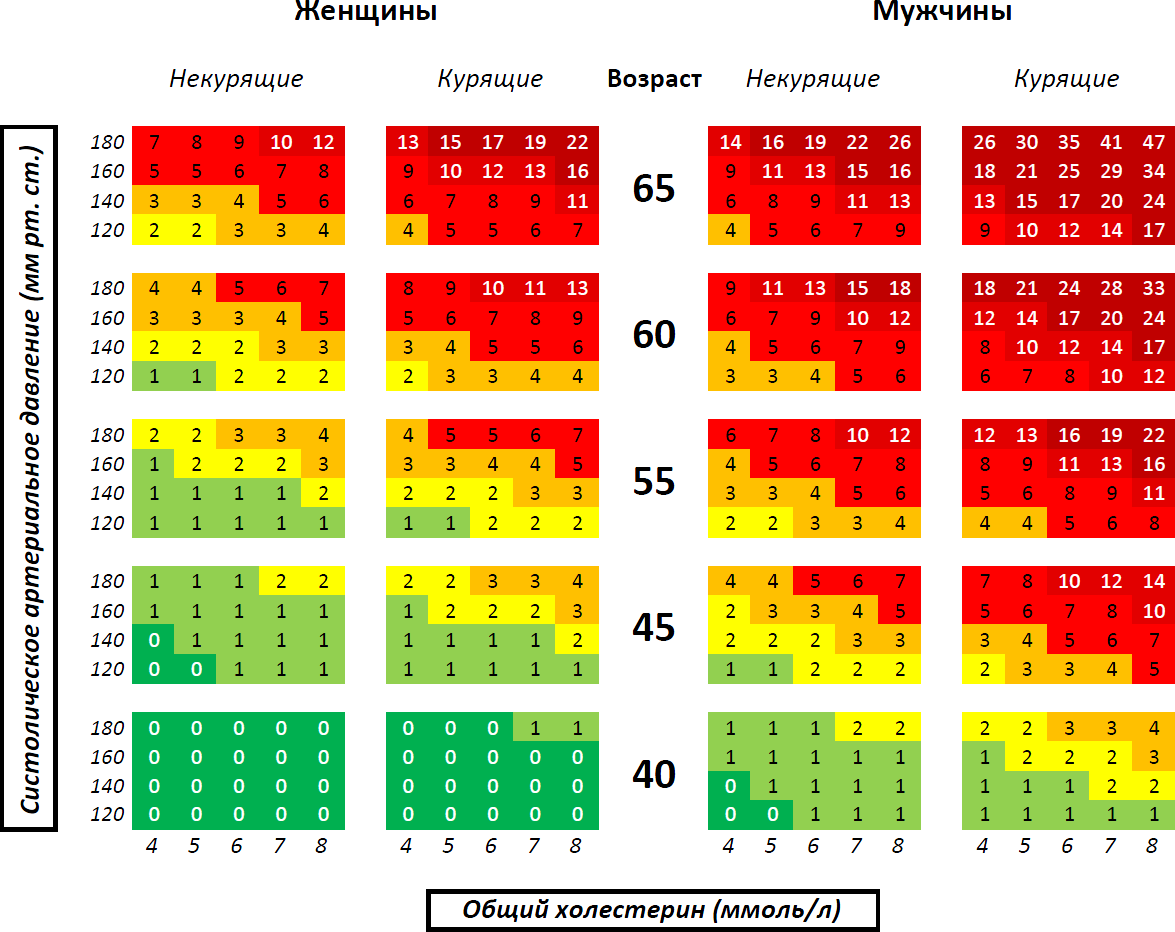 Интерпретация полученных данных:Цвет ячеек соответствует целевым значениям факторов риска: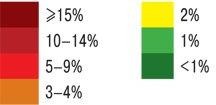 риск менее 1% считается низким;в пределах ≥1 до 5% – умеренным;≥5 до 10% – высоким;≥10% – очень высоким.Примечание:Шкала SCORE не используется, если у пациента:Сердечно-сосудистые заболевания, в основе которых атеросклероз сосудов;Сахарный диабет I и II типа;Очень высокий уровень артериального давления (больше 180/110 мм рт.ст.) и/или общего холестерина (выше 8,0 ммоль/л);Хроническая болезнь почек.(При наличии этих состояний сердечно-сосудистый риск считается высоким и очень высоким).Лист регистрации измененийЛист ознакомленияКГП на ПХВ «ЦРБ Жамбылского района»УЗ акимата Жамбылской областиКГП на ПХВ «ЦРБ Жамбылского района»УЗ акимата Жамбылской областиКГП на ПХВ «ЦРБ Жамбылского района»УЗ акимата Жамбылской областиКГП на ПХВ «ЦРБ Жамбылского района»УЗ акимата Жамбылской областиНаименование структурного подразделения:Жамбылская ЦРБЖамбылская ЦРБЖамбылская ЦРБНазвание документа:Стандарт операционных процедур: «Дистанционное ведение пациента на динамическом наблюдении медицинской сестрой общей практики/ участковой медицинской сестрой и участковым врачом (ВОП,участковый терапевт, участковый педиатр)»Стандарт операционных процедур: «Дистанционное ведение пациента на динамическом наблюдении медицинской сестрой общей практики/ участковой медицинской сестрой и участковым врачом (ВОП,участковый терапевт, участковый педиатр)»Стандарт операционных процедур: «Дистанционное ведение пациента на динамическом наблюдении медицинской сестрой общей практики/ участковой медицинской сестрой и участковым врачом (ВОП,участковый терапевт, участковый педиатр)»Утвержден: Главный врач ЦРБ: А. СауруковГлавный врач ЦРБ: А. СауруковГлавный врач ЦРБ: А. СауруковДата утверждения:10.03.2021г10.03.2021г10.03.2021гРазработчики:Должность ФИОподписьРазработчики:Зам.гл врача по мед. частиСултанова С.КРазработчики:Рук.стац.службыКезембаев Н.БРазработчики:ЭпидемилогШирикбаев А.ГРазработчики:Гл. медсестраАсильбекова С.ЖРазработчики:Разработчики:Согласовано:Рук. СПП и ВЭМусаев Т.Д.Согласовано:Дата согласования:10.03.2021гОтветственный за исполнение:Дата введения 
в действие:10.03.2021гВерсия №Версия №Копия №__   _____/  ___________/                              подпись             ФИОКопия №__   _____/  ___________/                              подпись             ФИОИзменился ли характер кашля, его интенсивность?Изменился ли характер кашля, его интенсивность?Кашель стал чаще? С чем это связано?Кашель стал чаще? С чем это связано?Вы испытываете дневные симптомы?Вы испытываете дневные симптомы?Вы просыпаетесь ночью из-за приступов удушья?Вы просыпаетесь ночью из-за приступов удушья?№№ раздела, пункта стандарта,вкоторое внесено изменениеДата внесенияизмененияФИО лица,внесшего изменения№Ф.И.О.ДолжностьДатаПодпись